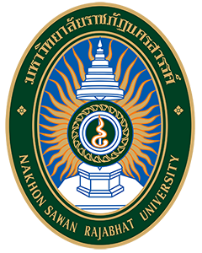 มหาวิทยาลัยราชภัฏนครสวรรค์แบบสำรวจเวลาเรียน(   ) ภาคปกติ	(   ) ภาค กศ.บป.	(   ) อื่น ๆ (ระบุ)...............................................	วันที่...................เดือน......................................พ.ศ.......................เรื่อง  นักศึกษาไม่มีสิทธิเข้าสอบปลายภาคเรียน  ประธานสภาประจำมหาวิทยาลัยราชภัฏ	ด้วยในภาคการศึกษาที่ ........../............. ข้าพเจ้าได้สำรวจเวลาเรียนของนักศึกษาที่ข้าพเจ้าสอนตลอดภาคเรียนแล้ว ปรากฏว่า มีนักศึกษาที่มีรายชื่อตามบัญชีข้างล่างนี้	1. มีเวลาเรียนน้อยกว่า 80% แต่ไม่ต่ำกว่า 60%  ตามข้อบังคับสภาประจำมหาวิทยาลัยราชภัฏ ว่าด้วยการประเมินผลการศึกษาตามหลักสูตรของสภาประจำมหาวิทยาลัย พ.ศ. 2528ข้อ 5 ว่าด้วยสิทธิในการเข้าสอบปลายภาคเรียนนั้น นักศึกษาดังกล่าวมีสิทธิเข้าสอบปลายภาคหรือไม่ได้โปรดพิจารณาความเห็นของอาจารย์ผู้สอน..................................................................................................................................................................................................................................................................................................................ค่ำสั่งมหาวิทยาลัย (ตามข้อ 1)..............................................................................................................................................................................................................................................................................................................	2. มีเวลาเรียนน้อยกว่า 60% พิจารณาแล้วเห็นควรให้หมดสิทธิสอบปลายภาคดังนี้	ลงชื่อ.............................................	(.............................................)		อาจารย์ผู้สอนคำสั่งมหาวิทยาลัยฯ (ตามข้อ 2)......................................................................................................................................................................................................................................................................................							ที่รหัสวิชาชื่อวิชารหัสนักศึกษาชื่อ – สกุลนักศึกษาโปรแกรมวิชาห้องรุ่นกลุ่มระดับชั้นปีที่ที่รหัสวิชาชื่อวิชารหัสนักศึกษาชื่อ – สกุลนักศึกษาโปรแกรมวิชาห้องรุ่นกลุ่มระดับชั้นปีที่